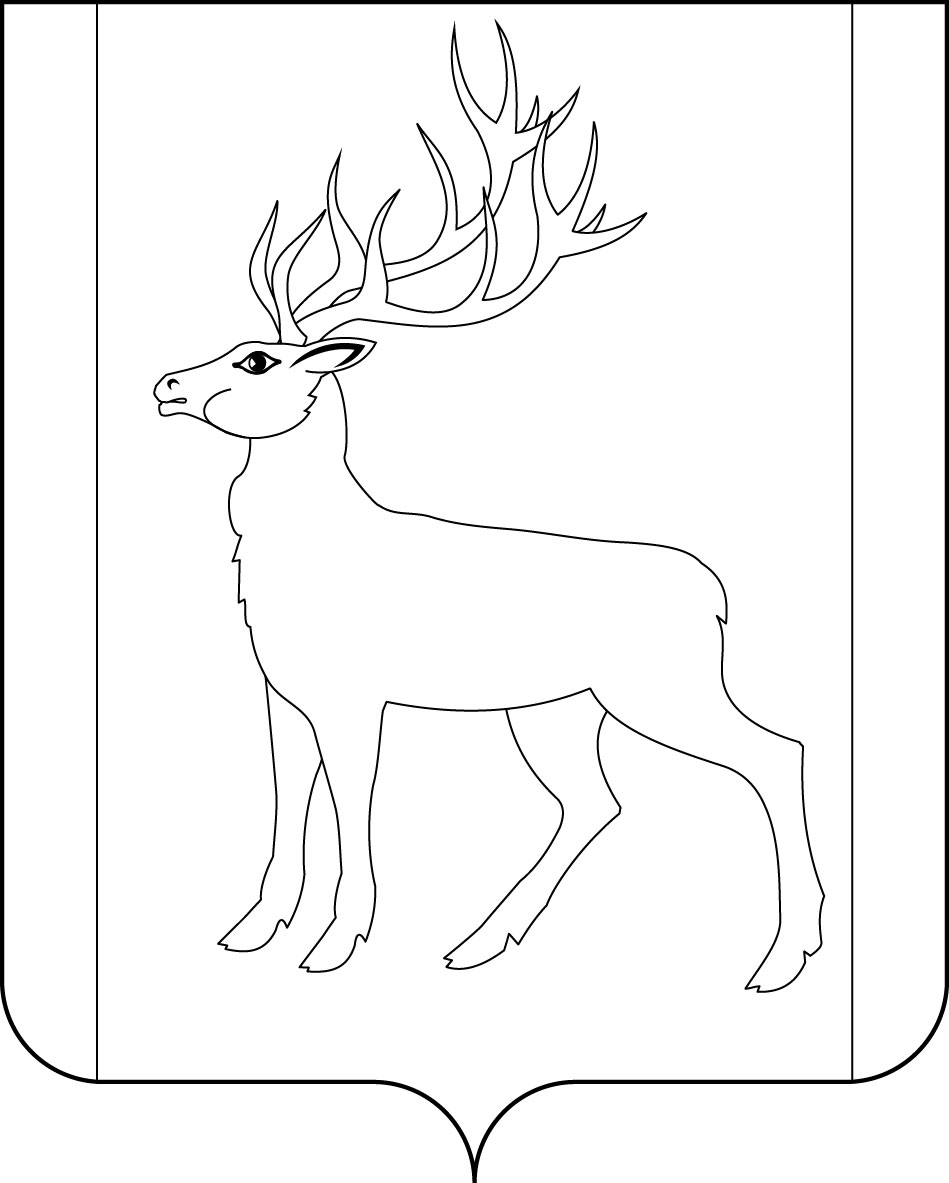 РОССИЙСКАЯ        ФЕДЕРАЦИЯИРКУТСКАЯ   ОБЛАСТЬД  У  М  АМУНИЦИПАЛЬНОГО   ОБРАЗОВАНИЯ       КУЙТУНСКИЙ   РАЙОНседьмого созываР А С П О Р Я Ж Е Н И Е«7» мая 2020 г.         		                   р.п. Куйтун                 	                                   №  29Об утверждении итогов муниципального конкурса «История моей семьи»В соответствии с Положением о муниципальном конкурсе «История моей семьи», с учетом протокола заседания конкурсной комиссии по проведению муниципального конкурса «История моей семьи», посвященного 75-летию Победы в Великой Отечественной войне, руководствуясь ст. 29, 30 Устава муниципального образования Куйтунский  район:Утвердить итоги муниципального конкурса «История моей семьи»(Приложение № 1);Участникам муниципального конкурса «История моей семьи» вручитьпризы:Гран-при – 2000 тыс.руб.;1 место - 1500 тыс.руб.;2 место - 1000 тыс.руб.;3 место - 700 руб.;Участников конкурса муниципального конкурса «История моей семьи»наградить грамотами, благодарственными письмами;Контроль за исполнением настоящего распоряжения оставляю за собой;Настоящее распоряжение подлежит официальному опубликованию вгазете «Отчий край».Председатель Думы муниципального образованияКуйтунский район								      А.О. Якубчик